ŽUPANIJA VARAŽDINSKA				                     	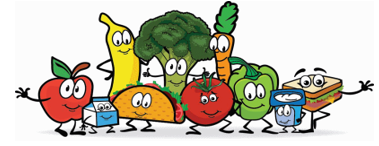 OPĆINA TRNOVEC BARTOLOVEČKIOSNOVNA ŠKOLA TRNOVECU Trnovcu, 25. svibnja 2023.g.Dodatni obrok poslužuje se nižim razredima u 11:05 sati u razrede, a višim razredima u 12:05 sati                      u blagovaonici.U slučaju potrebe kuharica zadržava pravo promjene jelovnika.Ravnateljica: Radmila Sačić     JELOVNIK ZA MJESEC LIPANJ - 2023.     JELOVNIK ZA MJESEC LIPANJ - 2023.     JELOVNIK ZA MJESEC LIPANJ - 2023.     JELOVNIK ZA MJESEC LIPANJ - 2023.DANDATUMDODATNI OBROKČetvrtak1. 6. 2023.RIŽOTO, PURETINAJABUKAPetak2. 6. 2023.SAFALADA, ZELENA SALATA S KRUMPIROMSOK ISO SPORTPonedjeljak5. 6. 2023.SIRNI NAMAZ, ČAJJOGURTUtorak6. 6. 2023.MLJEVENO MESO, TJESTENINA, CIKLASOKSrijeda 7. 6. 2023.FILE NA ŽARU, SEZONSKA SALATAPUDINGČetvrtak 8. 6. 2023.TIJELOVOPetak 9. 6. 2023.ONLINE NASTAVAPonedjeljak12. 6. 2023.ČOKOLINO, KLIPIĆNARANČAUtorak13. 6. 2023.FINO VARIVO SA SVINJETINOMKOLAČ OD MRKVESrijeda14. 6. 2023.DINOSAURI, KRPICE SA ZELJEMSOK A+C+EČetvrtak15. 6. 2023.JUNEĆI PAPRIKAŠ, SVRDLAKRUŠKAPetak16. 6. 2023.ŠKOLSKI SENDVIČ, ČOKOLADNO MLIJEKOSLADOLEDPonedjeljak19. 6. 2023.PIZZA, CEDEVITAJAGODEUtorak20. 6. 2023.RIŽOTO SA SVINJETINOM, KISELI KRASTAVCISLADOLEDSrijeda21. 6. 2023.PEČENA PILETINA, SALATANEKTAR SOK